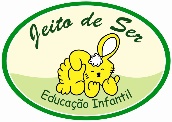 Refeições2ª FEIRA3ª FEIRA4ª FEIRA5ª FEIRA6ª FEIRASÁBADODOMINGOCafé da ManhãLeite MaternoOu FórmulaLeite MaternoOu FórmulaLeite MaternoOu FórmulaLeite MaternoOu FórmulaLeite MaternoOu FórmulaLeite MaternoOu FórmulaLeite MaternoOu FórmulaLanche FrutaFrutaFrutaFrutaFrutaFrutaFrutaAlmoçoCarne Moídacom Batata, Beterraba e ChuchuBifum com BrócolisFeijãoFrango Desfiadocom Inhame, Abóbora e BerinjelaArroz com EspinafreCreme de Grão de BicoMúsculo Ensopado com Cenoura, Abobrinha e couvePurê de Batata DoceFeijãoOvos CozidosBaroa, abobrinha e Brócolis no VaporQuinoaFeijãoFrango DesfiadoQuiabo, Abóbora e Chuchu CozidosPolentaLentilhaPeixe CozidoInhame, Beterraba e AbobrinhaCouve RefogadaArrozFeijãoMúsculo DesfiadoCom Abóbora e VagemEspinafre RefogadoPurê de AipimFeijãoLancheda TardeLaranja e Banana com Quinoa em FlocosMaçã eCreme de Manga com InhameMamãoe GoiabaMelão e MangaBanana e AbacateAmeixa e Banana com AveiaPera e CaquiJantarSopa de Frango, Arroz, Legumes e EspinafreIgual AlmoçoIgual Almoço  Sopa de Músculo com Legumes e ErvilhaIgual AlmoçoOvo CozidoCreme de Legumes com Cabelo de AnjoIgual AlmoçoCeiaLeite MaternoOu FórmulaLeite MaternoOu FórmulaLeite MaternoOu FórmulaLeite MaternoOu FórmulaLeite MaternoOu FórmulaLeite MaternoOu FórmulaLeite MaternoOu Fórmula